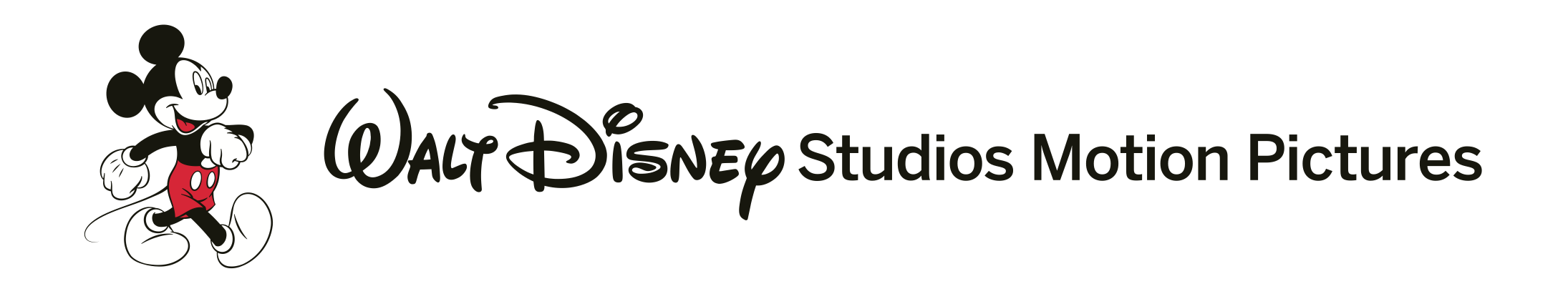 UÇAKLAR(PLANES)Vizyon Tarihi:  	23 Ağustos 2013Dağıtım:	UIP FilmcilikYapım:	DisneyTür: 	Animasyon/MaceraKategori: 	Henüz BelirlenmediYönetmen:			Klay Hall	Yapımcı:			Traci Balthazor-FlynnSeslendirenler:		Val Kilmer, Julia Louis Dreyfus, Teri Hatcher, Dane Cook“Arabalar” dünyasının üstünden uçarak gelen, Disney’in aksiyon dolu 3D animasyon komedi macera filmi “Uçaklar”, hava yarışçısı olarak mücadele etme hayalleri kuran kasaba uçağı Dusty’nin hikâyesini konu alıyor. Ancak Dusty tam olarak yarışmak üzere yapılmış bir uçak değildir ve yüksekten korkmaktadır. Bu yüzden donanma pilotu Skipper’a başvurur ve Skipper, Dusty’nin yarış parkurunun son şampiyonu Ripslinger’la boy ölçüşecek seviyeye gelmesine yardım eder. Dusty’nin cesareti, hayal bile edemediği yüksekliklere ulaşmayı amaçlarken büyük bir sınavdan geçer ve bu durum kendisini hayranlıkla izleyenlere uçmak için ilham verir. “Uçaklar” 23 Ağustos 2013’te sinemalarda ve Disney Digital 3D™ olarak seçkin sinemalarda olacak.